ГОСТ 2528-73МЕЖГОСУДАРСТВЕННЫЙ СТАНДАРТГАИКИ ШЕСТИГРАННЫЕ ПРОРЕЗНЫЕ
С УМЕНЬШЕННЫМ РАЗМЕРОМ
«ПОД КЛЮЧ» КЛАССА ТОЧНОСТИ АКОНСТРУКЦИЯ И РАЗМЕРЫИздание официальное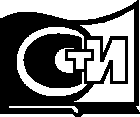 МЕЖГОСУДАРСТВЕННЫЙ СТАНДАРТГАНКИ ШЕСТИГРАННЫЕ ПРОРЕЗНЫЕ
С УМЕНЬШЕННЫМ РАЗМЕРОМ «ПОД КЛЮЧ»
КЛАССА ТОЧНОСТИ АКонструкция и размерыHexagon slotted nuts with reduced width across flats,
accuracy class A.Construction and dimensionsМКС 21.060.20
ОКП 45 9500Дата введения 01.01.74Настоящий стандарт распространяется на прорезные с уменьшенным размером «под ключ» шес-
тигранные гайки класса точности А с диаметром резьбы от 8 до 48 мм.(Измененная редакция, Изм. № 2).Конструкция и размеры гаек должны соответствовать указанным на чертеже и в таблице."Ф (V)Издание официальное
★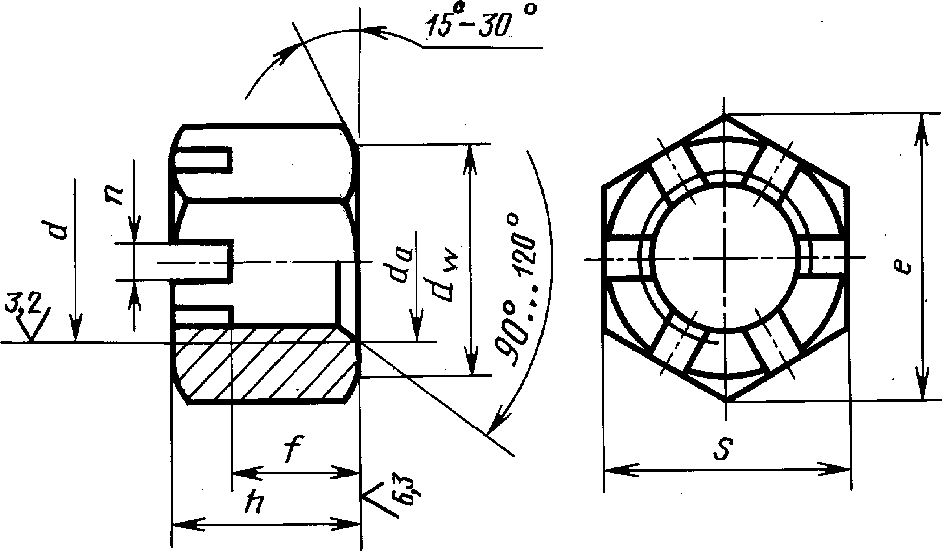 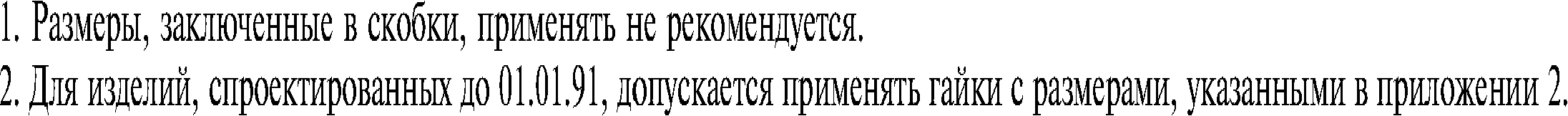 П ример условного обозначения гайки диаметром резьбы d = 12 мм, с
крупным шагом резьбы с полем допуска 6Н, класса прочности 5 без покрытия:Гайка М12-6Н.5 ГОСТ 2528- 73То же, с мелким шагом резьбы с полем допуска 6Н, с покрытием 01 толщиной 9 мкм:Гайка М12 ■ 1,25-6Н.5.019 ГОСТ 2528- 73(Измененная редакция, Изм. № 1, 2, 3, 4).Резьба - по ГОСТ 24705.(Измененная редакция, Изм. № 3).Допускается выполнение фаски со стороны прорези.За. Форма дна прорези может быть плоской, скругленной или с фаской.(Введен дополнительно, Изм. № 2).Технические требования — по ГОСТ 1759.0; класс прочности гаек: 4, 5, 6.(Измененная редакция, Изм. № 4).Теоретическая масса гаек указана в приложении 1.ПРИЛОЖЕНИЕ 1
СправочноеМасса стальных гаек с крупным шагом резьбыДля определения массы гаек из других материалов величины массы, указанные в таблице, следует умно-
жить на коэффициенты:0,356 — для алюминиевого сплава;1,080 — для латуни.ПРИЛОЖЕНИЕ 1. (Измененная редакция, Изм. № 2, 4).ПРИЛОЖЕНИЕ 2
СправочноеммПРИЛОЖЕНИЕ 2. (Введено дополнительно, Изм. № 4).ИНФОРМАЦИОННЫЕ ДАННЫЕРАЗРАБОТАН И ВНЕСЕН Государственным комитетом СССР по стандартамУТВЕРЖДЕН И ВВЕДЕН В ДЕЙСТВИЕ Постановлением Государственного комитета стандартов
Совета Министров СССР от 23.01.73 № 141ВЗАМЕН ГОСТ 2528-62ССЫЛОЧНЫЕ НОРМАТИВНО-ТЕХНИЧЕСКИЕ ДОКУМЕНТЫОграничение срока действия снято по протоколу № 4—93 Межгосударственного совета по стандар-
тизации, метрологии и сертификации (ИУС 4—94)ИЗДАНИЕ с Изменениями № 1, 2, 3, 4, утвержденными в сентябре 1979 г., декабре 1981 г.,
октябре 1984 г., марте 1989 г. (ИУС 10—79, 2—82, 1—85, 6—89)Номинальный диаметрТеоретическая масса 1000 шт.Номинальный диаметрТеоретическая масса 1000 шт.резьбы d, ммгаек, кг =резьбы d, ммгаек, кг =85,4224113,56108,6427136,941213,8230201,041418,0433280,491628,7236359,941842,6639490,932057,7742621,912282,5948962,82Номинальный диаметр резьбы d12141624Размер «под ключ» S17192232Диаметр описанной окружности е,
не менее18,921Д24,535,8с/н, не менее15,617,420,630,0Обозначение НТД, на который дана ссылкаНомер пунктаГОСТ 397-791ГОСТ 1759.0-874ГОСТ 24705-20042